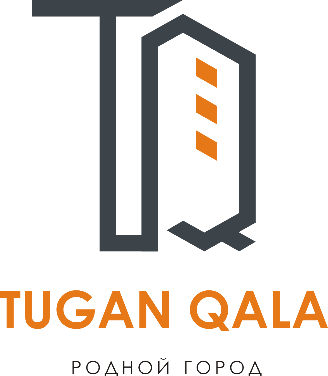 Заявка для участия в отборе проектов «Родного города» в городе Рудный Республики КазахстанОбустройство парковочных мест и благоустройство дворовой территории ул.П.Корчагина, 114.Направление развития общественной инфраструктуры: ремонт и благоустройство автомобильных дорог, съездов, проездов и парковочных мест.Проектная команда:Чакун Дмитрий Сергеевич2023 г.г. РудныйВ Экспертный советЗаявление о допуске проекта к голосованиюНаименование проекта Tugan qala (далее - проект):Корчагина 114. Обустройство парковочных мест и благоустройство дворовой территории. Место реализации проекта (адрес в г. Рудный, описание привязки к местности)Дворовая территория по ул. П.Корчагина 120, 114Описание проекта:Тип проекта: ремонт и благоустройство автомобильных дорог, съездов, проездов и парковочных мест.Описание проблемы, на решение которой направлен проект: Во дворе дома по ул.П.Корчагина 120, 114 не предусмотрено достаточное количество парковочных мест. Жители сталкиваются с серьезными трудностями при поиске места для парковки своих автомобилей. Недостаток парковочных мест создает проблемы при въезде и выезде из жилой зоны, что вызывает заторы и задержки как у самих жильцов, так и у коммунальных и экстренных служб. В поисках парковочного места автовладельцы вынуждены занимать специальный заасфальтированный участок для мусоровывозящей компании, заезжать на детскую площадку, что влечет за собой риски повреждения автомобилей, конфликтов между соседями, не способствует нормальному времяпровождению детей во дворе. Эта проблема требует внимания, необходимо найти решение, которое обеспечит удовлетворительное количество парковочных мест для всех.Виды расходов по реализации проекта:Ожидаемые результаты:Решение проблемы отсутствия парковочных мест во дворе без ущерба для отдыха детей и их родителей.Пользователи проекта:Владельцы автомобилей, проживающие по ул.П.Корчагина 120, 114, дети и их родители.Число прямых пользователей (человек): 200.Эксплуатация и содержание объекта общественной инфраструктуры, предусмотренного проектом на первый год:Планируемый срок реализации проекта: 60 дней К заявлению прилагаются документы (копии документов, заверенные в установленном порядке, официальным должностным лицом или заявителем):Краткая аннотация проекта «Tugan qala» – на 1 л.Фотографии и снимки места размещения объекта – на 2 л.Технический проект – на 6 л.Копии документов, заверенные представителем акимата района или другим уполномоченным в установленном порядке должностным лицом, подтверждающие право государственной собственности – на 1 л.Документы, подтверждающие стоимость проекта – на 1 л.Согласие с ограничением ответственности – на 1 л.Эскизы (рисунки), характеризующие внешний вид и функциональность объекта – на 2 л. Всего на 14 листах.Сведения о проектной команде:Заявитель: Чакун Дмитрий Сергеевич; (Ф.И.О. полностью)состав проектной команды: Чакун Дмитрий Сергеевич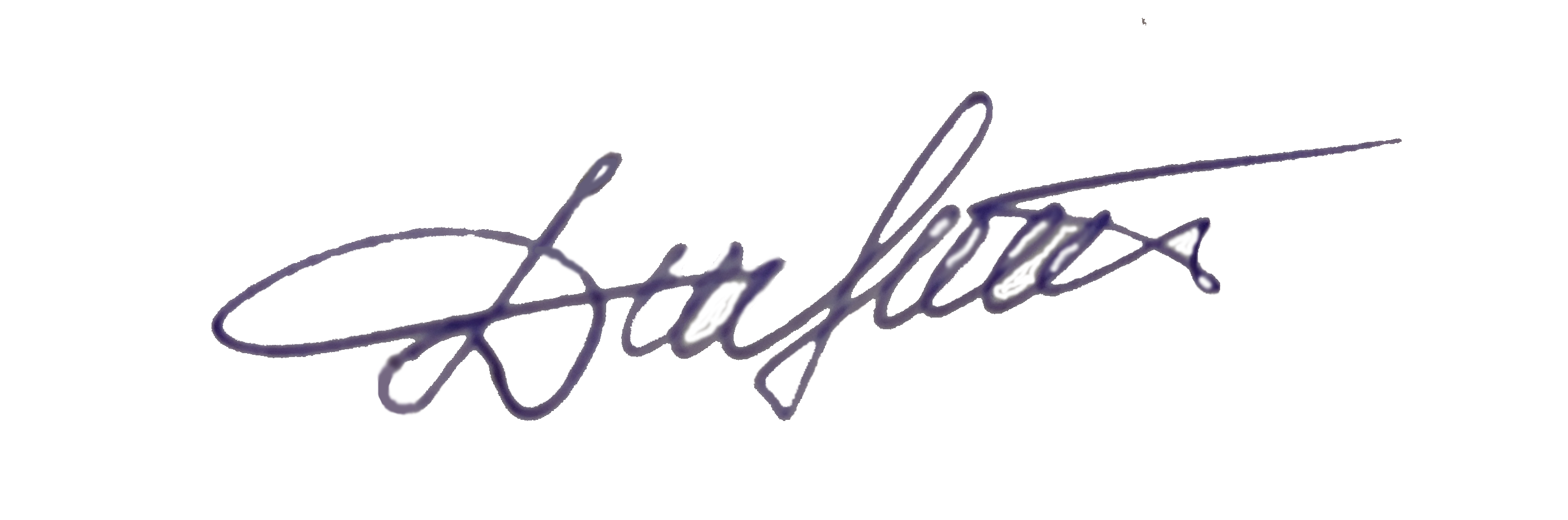 (подпись заявителя)Контактный телефон: 8-747-468-11-57;Эл. почта: dmitriychakun@gmail.com;Почтовый адрес: город Рудный, ул. П.Корчагина д.114, кв. 144, индекс 111500Дата:	04  декабря  2023 годаКраткая аннотация о проекте для размещения 
на титульной странице для голосования 
на Портале проекта 
«Корчагина 114. Обустройство парковочных мест и благоустройство дворовой территории»Во дворе дома по ул.П.Корчагина 114, 120 не предусмотрено достаточное количество парковочных мест. Жители сталкиваются с серьезными трудностями при поиске места для парковки своих автомобилей. Недостаток парковочных мест создает проблемы при въезде и выезде из жилой зоны, что вызывает заторы и задержки как у самих жильцов, так и у коммунальных и экстренных служб. В поисках парковочного места автовладельцы вынуждены занимать специальный заасфальтированный участок для мусоровывозящей компании, заезжать на детскую площадку, что влечет за собой риски повреждения автомобилей, конфликтов между соседями, не способствует нормальному времяпровождению детей во дворе.  Эта проблема требует внимания, необходимо найти решение, которое обеспечит удовлетворительное количество парковочных мест для всех.Выявлены проблемы: отсутствие достаточного количества парковочных мест для жителей домов по адресу ул. П.Корчагина 114 и 120 и близлежащих домов; отсутствие современных/наличие морально устаревших и изношенных МАФов (качелей, песочницы, лавочек) для детей и их родителей.Предложено: расширить существующую парковку, оборудовать дополнительные парковки на 12 и 5 автомобилей. Также в рамках благоустройства заменить изношенные МАФы на новые - современные.Для этого планируется положить 342 м2 асфальта, закупить и установить оборудование: три скамейки и урны, три качели, песочницу, детский домик. Ориентировочная стоимость проекта 12 млн.тенге, а срок реализации 2 месяца.В 2024 году мы хотим решить проблему отсутствия парковочных мест во дворе без ущерба для отдыха детей и их родителей.Фотографии и снимки места размещения объекта со спутникаЗоны парковок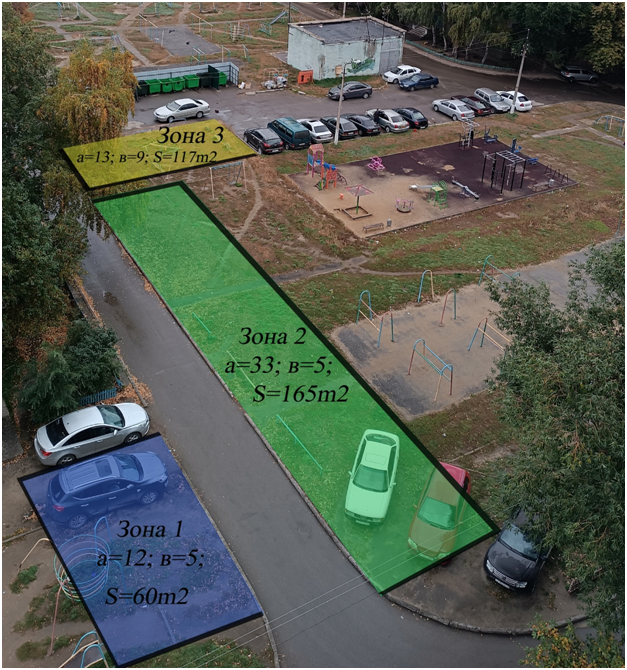 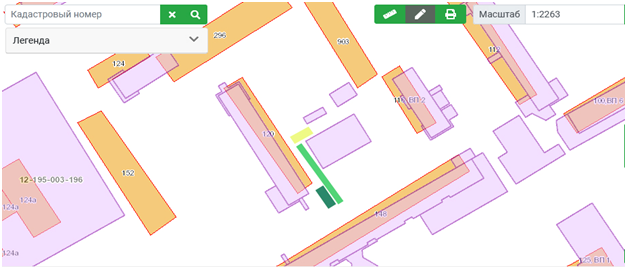 Замена качели возле зоны 3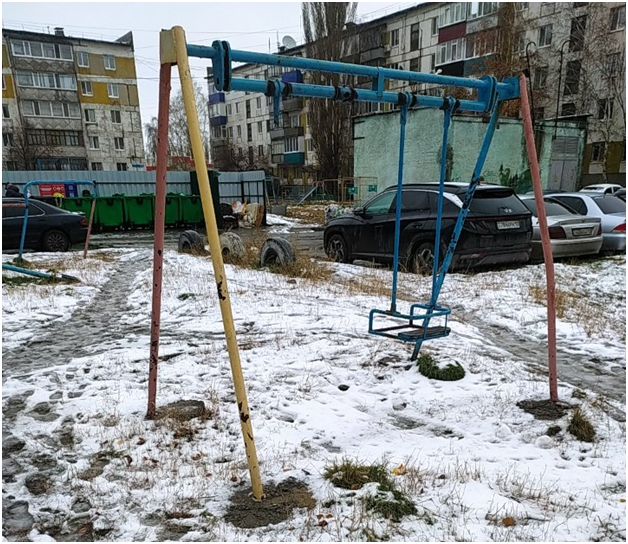 Замена качели и скамеек возле зоны 2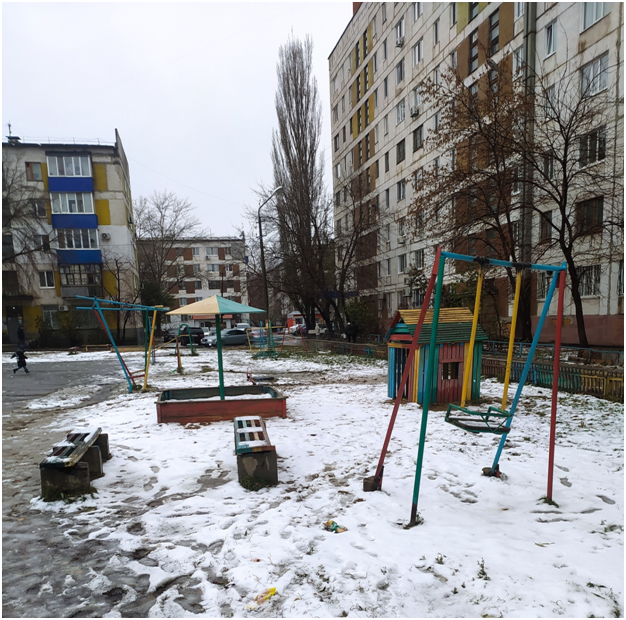 Технический проект «Корчагина 114. Обустройство парковочных мест и благоустройство дворовой территории»2. Расчет ориентировочной стоимости реализации проектаДокументы, подтверждающие стоимость проекта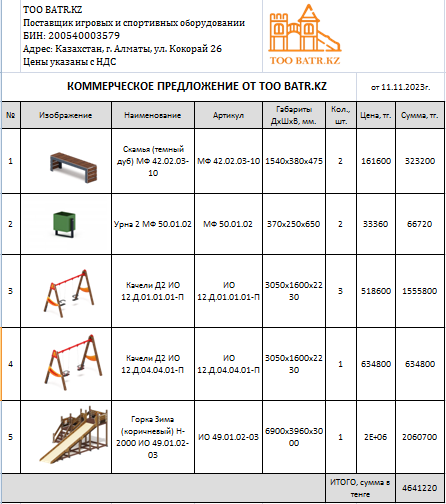 Согласие с ограничением ответственностиЯ, Чакун Дмитрий Сергеевич, выражаю свое согласие, с тем, что качество проекта «Tugan qala» зависит от проектной команды в первую очередь, а возможность его реализации – от результатов голосования.Эскизы (рисунки), характеризующие внешний вид и функциональность объекта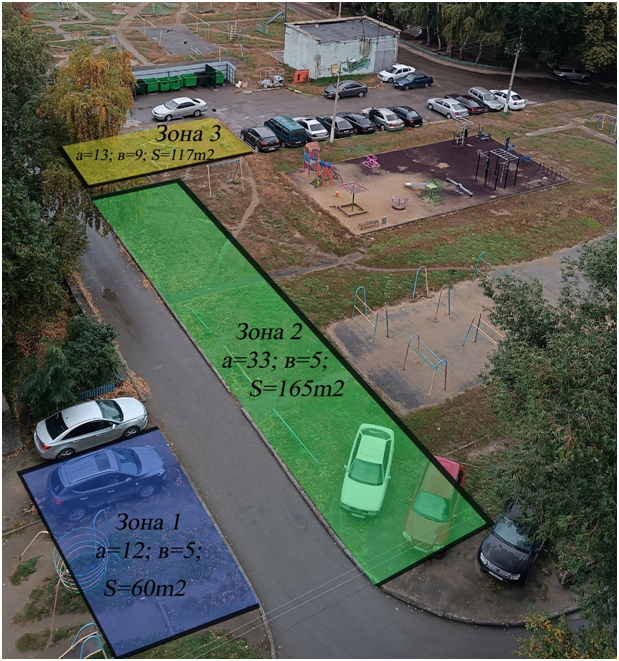 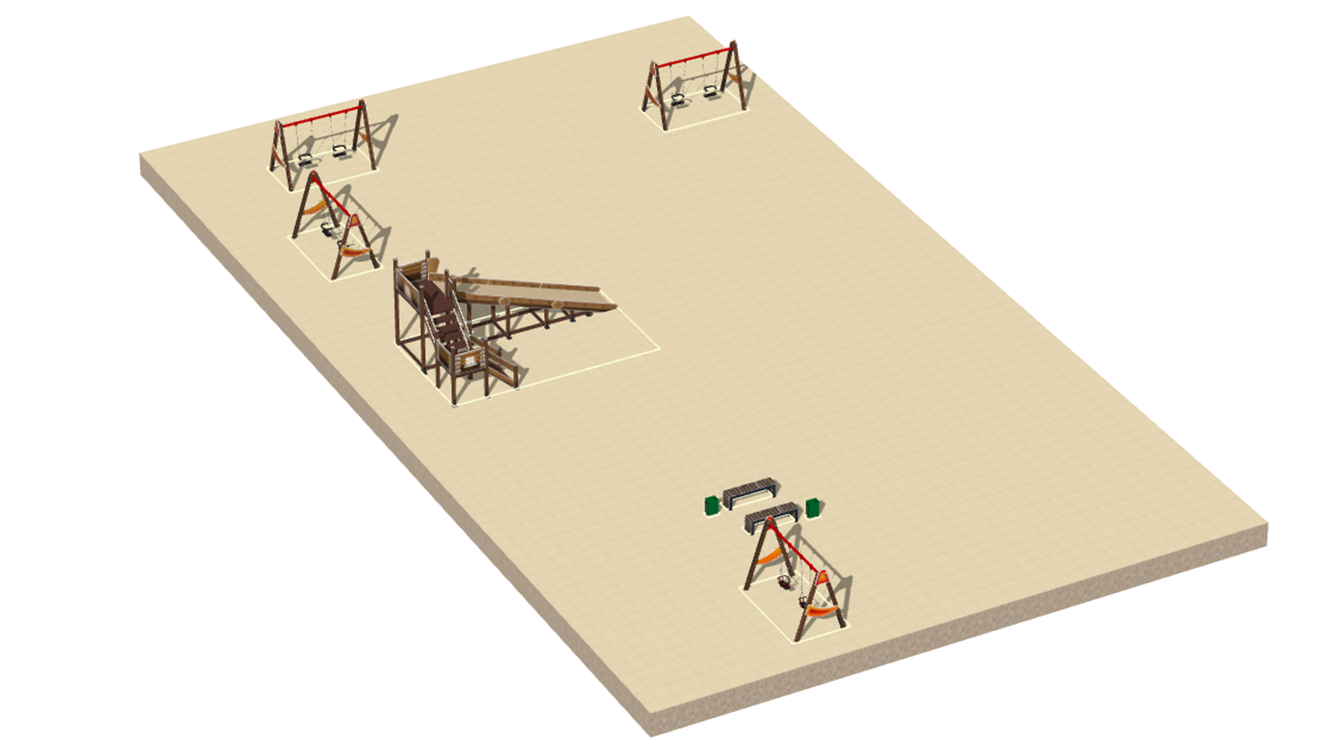 №п/пВиды работ (услуг)Полная стоимость (тенге)Описание1Ремонтно-строительные работы 
(в соответствии со сметой)3 501 121Расчистка территории, уборка мусора, демонтаж ненужных объектов, выравнивание территории, устройство парковки, установка МАФов, бетонирование стоек2Приобретение материалов 
(кроме тех, которые учтены в строке «ремонтно-строительные работы»)2 291 077Камень бортовой дорожный - 4,5м3; Смеси асфальтобетонные - 66,5т.; Бетон - 1м33Приобретение оборудования (кроме того, которое учтено в строке «ремонтно-строительные работы»)5 198 166Скамья - 2 шт; Урна - 2 шт; Качели Д2 - 4 шт; Горка Зима - 1 компл.4Приобретение услуг--5Прочие расходы1 000 000Непредвиденные расходы, удорожаниеИтого11 990 364  №п/пРасходы по эксплуатации и содержанию объекта общественной инфраструктуры, предусмотренного проектомБюджет акимата, тенгеДенежные средства организаций (физических лиц), тенгеИтого, тенге1Уборка и расчистка территории дворником600002Текущий косметический ремонт (покраска, проверка технического состояния)1200003…Всего1800001. Описание и общие характеристики создаваемого объекта общественной инфраструктурыОдин из самых «горячих» вопросов в жизни многоквартирного жилого дома – как организовать парковочные места так, чтобы все были довольны. Чтобы автовладельцы не ссорились из-за дефицитных мест для парковки, а двор стал местом отдыха, а не выставкой машин. На придомовой территории по Корчагина 114, 120, есть подходящие участки. В реализацию проекта входит укладка асфальтового покрытия, бордюров, замена устаревших МАФов на прилегающей территории и восстановление тартанового покрытия существующей детской площадки. Общая площадь размещения автопарковки - 342 м2.№Наименование вида материала, оборудования, работХарактеристики (функциональные, технические, качественные эксплуатационные)Единица измеренияКоличество, объем единицыСтоимость единицы., тенгеСсылка на источник, подтверждающий стоимость единицы или комплекса единицОбщая стоимость, тенге, (в т.ч. НДС 12%)1Раздел 1. Демонтажные работыРаздел 1. Демонтажные работыРаздел 1. Демонтажные работыРаздел 1. Демонтажные работыРаздел 1. Демонтажные работыРаздел 1. Демонтажные работыРаздел 1. Демонтажные работы1.1Демонтаж старых МАФов (0,5 тонн)чел/час16239538 3131.2Бортовые камни на бетонном основании. Разборка с помощью отбойного молотка. Объем: 12+33+9+13+9м765 380РСНБ РК1220-0401-0102Ккл=1,09408 916Итого по разделу 1 (Сумма 1.1-1.2 (в т.ч. НДС 12%)Итого по разделу 1 (Сумма 1.1-1.2 (в т.ч. НДС 12%)447 2292Раздел 2. Земляные работыРаздел 2. Земляные работыРаздел 2. Земляные работыРаздел 2. Земляные работыРаздел 2. Земляные работыРаздел 2. Земляные работыРаздел 2. Земляные работы2.1Грунты 2 группы в траншеях. Разработка с погрузкой в автомобили-самосвалы экскаваторами “Обратная лопата” с ковшом вместимостью 0,5м3. Объем = (60+165+117)*0,1м3 грунта34,26501101-0102-0386Ккл=1,1222 2162.2Перевозка строительных грузов самосвалами в населенных пунктах. Грузоподъемность свыше 10т. Расстояние перевозки 5 км. Объем 34,2*1,7*5,0т*км290,7104412-102-010530 279Итого по разделу 2 (Сумма 2.1-2.2 (в т.ч. НДС 12%)Итого по разделу 2 (Сумма 2.1-2.2 (в т.ч. НДС 12%)52 4963Раздел 3. Устройство парковкиРаздел 3. Устройство парковкиРаздел 3. Устройство парковкиРаздел 3. Устройство парковкиРаздел 3. Устройство парковкиРаздел 3. Устройство парковкиРаздел 3. Устройство парковки3.1Камни бортовые бетонные. Установка при цементно-бетонных покрытиях. Объем = (5+12+5)+(5+33+5)+(9+13)м бортового камня8756631127-0201-1001Ккл=1,12492 6573.2Камень бортовой дорожный ГОСТ 6665-91. Объем 87*0,052м34,52461 954255-101-0101280 2803.3Основание под фундаменты песчаное. Устройство. Объем = 342*0,1м3 основания34,213 4091108-0101-0201Ккл=1,12458 5753.4Основание под фундаменты щебеночное. Устройство. Объем = 342*0,12м3 основания41,0417 9161108-0101-0202Ккл=1,12735 2533.5Основания. Розлив вяжущих материалов. Объем = 0,4/1000*342т0,1368239 7461127-0602-0901Ккл=1,1232 7993.6Покрытия толщиной 4 см из горячих асфальтобетонных смесей плотных мелкозернистых АБВ, плотность каменных материалов 2,5-2,9 т/м3.. Устройство (общая толщина покрытия с учетом  п.3,6-3,7 – 8 см)м2 покрытия3425891127-0602-0301Ккл=1,12201 4793.7Покрытия из горячих асфальтобетонных смесей. Устройство. Добавлять на каждые 0,5 см изменения толщины покрытия к нормам 1127-0602-0301м2 покрытия342931127-0602-0401К0=8Ккл=1,1231 7923.8Смеси асфальтобетонные горячие плотные мелкозернистые СТ РК 1225-2019 типа Б, марки II. Объем = 33,3792+33,1056т66, 484829 831212-501-02041 983 322Итого по разделу 3 (Сумма 3.1-3.8 (в т.ч. НДС 12%)Итого по разделу 3 (Сумма 3.1-3.8 (в т.ч. НДС 12%)4 216 1574Раздел 4. Установка МАФовРаздел 4. Установка МАФовРаздел 4. Установка МАФовРаздел 4. Установка МАФовРаздел 4. Установка МАФовРаздел 4. Установка МАФовРаздел 4. Установка МАФов4.1Конструкции скамеек с металлическим каркасом, поставляемые в готовом виде (работа)шт210 7698601-0302-030621 5384.2Скамья (тёмный дуб) МФ 42.02.03-10 1540х380х475 с доставкойшт2180 992batr.kz361 9844.3Конструкции урн металлические, поставляемые в готовом виде. Урна на двух стойках.  (работа)шт27 4978601-0303-020214 9954.4Урна 2 МФ 50.01.02 с  доставкойшт237 363batr.kz74 7264.5Модульные конструкции качелей с подразделением по типам (видам): Качели подвесные двойные, сиденья со спинкой. (работа)комплект3105 2708601-0104-0407315 8104.6Качели Д2 ИО 12.Д.01.01.01-П Габариты 3050х1600х2230 с доставкойкомплект3580 832batr.kz1 742 4964.7Модульные конструкции качелей с подразделением по типам (видам): Качели подвесные двойные, сиденья со спинкой. (работа)комплект1105 2708601-0104-0407105 2704.8Качели Д2 ИО 12.Д.04.04.01-П Габариты 3050х1600х2230 с доставкойкомплект1710 976batr.kz710 9764.9Модульные конструкции горок, скатов с подразделением по типам(видам): Игровой модуль “Горка”(работа)комплект1118 3368601-0102-0109118 3364.10Горка Зима (коричневый) Н=2000 ИО.49.01.02-03 с доставкойкомплект12 307 984batr.kz2 307 9844.11Бетон тяжелый класса В22,5 сульфатостойкий ГОСТ 7473-2010 F100 W10 (для бетонирования стоек)м3127 446212-101-220527 446   Итого по разделу 4 (Сумма 4.1-4.11 (в т.ч. НДС 12%)   Итого по разделу 4 (Сумма 4.1-4.11 (в т.ч. НДС 12%)5 801 5905Раздел 5. Ремонт тартанового покрытия существующей детской площадкиРаздел 5. Ремонт тартанового покрытия существующей детской площадкиРаздел 5. Ремонт тартанового покрытия существующей детской площадкиРаздел 5. Ремонт тартанового покрытия существующей детской площадкиРаздел 5. Ремонт тартанового покрытия существующей детской площадкиРаздел 5. Ремонт тартанового покрытия существующей детской площадкиРаздел 5. Ремонт тартанового покрытия существующей детской площадки5.1Покрытия спортивные толщиной 12 мм. Устройство на бетонное основанием2 покрытия2518 9161127-1301-0101Ккл=1,12472 892Итого по разделу 5 (в т.ч. НДС 12%)Итого по разделу 5 (в т.ч. НДС 12%)472 8926Итого по разделам1-5 (Сумма по разделам 1-5 (в т.ч. НДС 12%)Раздел 6. Сумма стоимости по разделам 1-5Раздел 6. Сумма стоимости по разделам 1-5Раздел 6. Сумма стоимости по разделам 1-5Раздел 6. Сумма стоимости по разделам 1-5Раздел 6. Сумма стоимости по разделам 1-510 990 3647Раздел 7. Дополнительные работы и затраты (резерв-прочие)Раздел 7. Дополнительные работы и затраты (резерв-прочие)Раздел 7. Дополнительные работы и затраты (резерв-прочие)Раздел 7. Дополнительные работы и затраты (резерв-прочие)Раздел 7. Дополнительные работы и затраты (резерв-прочие)Раздел 7. Дополнительные работы и затраты (резерв-прочие)Раздел 7. Дополнительные работы и затраты (резерв-прочие)7.1Подготовка документации1) Дефектная ведомость (При необходимости. Если есть конструкции или элементы, требующие ремонта)2) Проект (Проектно-изыскательские работы. Проект производства работ и альбомы (эскизы) технических решений. При необходимости)3) Смета (Локальный (объектный) сметный расчет, подготовленный для проверки компанией)1) Дефектная ведомость (При необходимости. Если есть конструкции или элементы, требующие ремонта)2) Проект (Проектно-изыскательские работы. Проект производства работ и альбомы (эскизы) технических решений. При необходимости)3) Смета (Локальный (объектный) сметный расчет, подготовленный для проверки компанией)1) Дефектная ведомость (При необходимости. Если есть конструкции или элементы, требующие ремонта)2) Проект (Проектно-изыскательские работы. Проект производства работ и альбомы (эскизы) технических решений. При необходимости)3) Смета (Локальный (объектный) сметный расчет, подготовленный для проверки компанией)1) Дефектная ведомость (При необходимости. Если есть конструкции или элементы, требующие ремонта)2) Проект (Проектно-изыскательские работы. Проект производства работ и альбомы (эскизы) технических решений. При необходимости)3) Смета (Локальный (объектный) сметный расчет, подготовленный для проверки компанией)1) Дефектная ведомость (При необходимости. Если есть конструкции или элементы, требующие ремонта)2) Проект (Проектно-изыскательские работы. Проект производства работ и альбомы (эскизы) технических решений. При необходимости)3) Смета (Локальный (объектный) сметный расчет, подготовленный для проверки компанией)1 000 0007.2УдорожаниеУдорожание работ и материалов вследствие естественного роста ценУдорожание работ и материалов вследствие естественного роста ценУдорожание работ и материалов вследствие естественного роста ценУдорожание работ и материалов вследствие естественного роста ценУдорожание работ и материалов вследствие естественного роста цен1 000 0007.3Непредвиденные работы и затратыСкрытые работы, работы с осложнениями при проведении отдельных работ, ухудшение погодных условий и т.п.Скрытые работы, работы с осложнениями при проведении отдельных работ, ухудшение погодных условий и т.п.Скрытые работы, работы с осложнениями при проведении отдельных работ, ухудшение погодных условий и т.п.Скрытые работы, работы с осложнениями при проведении отдельных работ, ухудшение погодных условий и т.п.Скрытые работы, работы с осложнениями при проведении отдельных работ, ухудшение погодных условий и т.п.1 000 000Итого по разделу 7 (в т.ч. НДС 12%)Итого по разделу 7 (в т.ч. НДС 12%)1 000 0008Всего (Сумма по разделам 1–7, (в т.ч. НДС 12%)11 990 364